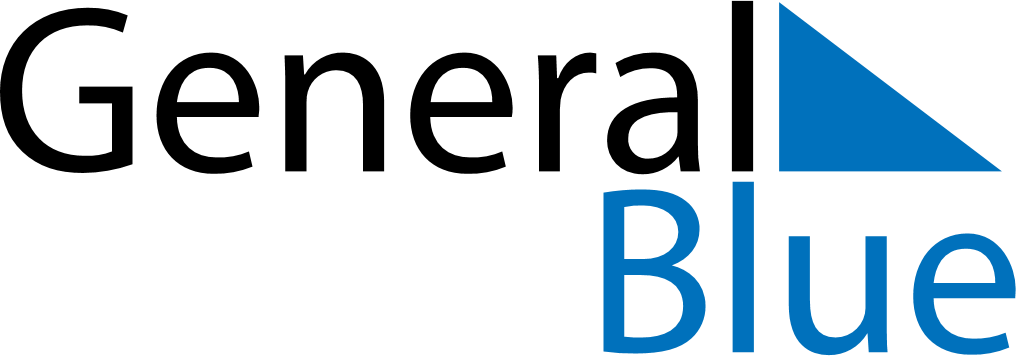 June 2020June 2020June 2020June 2020LatviaLatviaLatviaSundayMondayTuesdayWednesdayThursdayFridayFridaySaturday1234556789101112121314151617181919202122232425262627Midsummer EveMidsummer282930